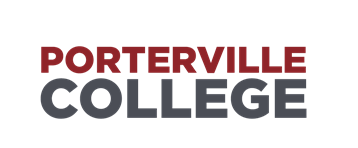 Strategic Planning CommitteeAgenda9:00 AM – 10:00 AM     February 17, 2022     ZoomAccessibility Note:  If you are an individual with a disability and need accomodations please contact Nora Figueroa 559-791-2298Call to OrderApproval of AgendaApproval of MinutesDiscussion ItemsProgram Review - MathematicsAnnouncementsFuture Agenda ItemsAdjournment:   Next scheduled meeting – February 24, 2022 - Zoom